       MONTICELLO GIRLS BASKETBALL 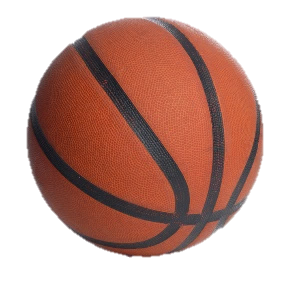        2021-2022 SCHEDULE                        8th Grade  All games are at 3:30pmCoach: Billy Arn (barn@longview.k12.wa.us)*Bus will bring us home from the 12/6 Kalama game: Return time approx. 5:00 p.m. 7th Grade  All games are at 3:30pmCoach: Jamal Parlin (jamalparlin@gmail.com)*No return buses for away games (Except 12/6 8th grade only from Kalama)Pictures Dec. 2nd at 2:45 in gym.Awards Ceremony Wednesday Dec. 15th @ 4:30ish (after last game) in café.  See coach for more details.Family members of Athletes (siblings with an Adult) are allowed at all games home & away All spectators must wear masks and sit 3 feet away from others*****No charge for game entry- Except Kalama Game on 12/6 -No food or Drink in the gym-Athletic Director: Gina Ramsey (gramsey@longview.k12.wa.us) 360-575-7041DATEOPPONENT(S)LOCATIONNov. 10 Wed.vs Mt. Solo 8th Mt. SoloNov. 15 Mon.vs Monticello 7thMonticelloNov. 17 Wed.vs CascadeMonticelloNov. 29 Mon.vs Monticello 7thMonticelloDec. 1 Wed.vs Mt. Solo 8thMonticello*Dec. 6 Mon. **************vs Kalama Middle/High Entry Fee: $3 Adults $2 ChildrenKalamaReturn Bus ProvidedDec. 8 Wed.vs Monticello 7thMonticelloDec. 13 Mon.vs CascadeCascadeDec. 15 Wed.vs Monticello 7thMonticelloDATEOPPONENT(S)LOCATIONNov. 15 Mon.vs Monticello 8thMonticelloNov. 17 Wed. vs  Mt. SoloMt. SoloNov. 29 Mon.vs Monticello 8thMonticelloDec. 1 Wed.vs Mt. Solo 7thMt. SoloDec. 6 Mon.vs CascadeMonticelloDec. 8 Wed.vs Monticello 8thMonticelloDec. 15 Wed.vs Monticello 8thMonticello